О внесении изменений в постановление администрацииГривенского сельского поселения Калининского района от 28 декабря 2021 г. № 321 «Об определении мест для выгула домашних животных на  территории Гривенского сельского поселения Калининского района»	В соответствии со статьёй 14 Федерального закона от 6 октября 2003 года  № 131-ФЗ "Об общих принципах организации местного самоуправления в Российской Федерации", статьёй 8 Федерального закона Российской Федерации от 27 декабря 2018 года № 498 – ФЗ "Об ответственном обращении с животными и о внесении изменений в отдельные законодательные акты Российской Федерации", Федеральным закон от 7 октября 2022 г. № 396-ФЗ "О внесении изменений в статьи 3 и 13 Федерального закона "Об ответственном обращении с животными и о внесении изменений в отдельные законодательные акты Российской Федерации", в целях регулирования вопросов в сфере благоустройства территории Гривенского сельского поселения Калининского района в части содержания домашних животных и повышения комфортности условий проживания граждан, рассмотрев протест прокуратуры   Калининского района, руководствуясь Уставом Гривенского сельского поселения                     п о с т а н о в л я ю:  1.Внести в постановление администрации Гривенского сельского поселения Калининского района от 28 декабря 2021 № 321 «Об определении мест для выгула домашних животных на территории Гривенского сельского поселения  Калининского района» (далее – Постановление) следующие изменения:1.1. Пункт 2 Постановления изложить в новой редакции:"2. При выгуле домашнего животного, за исключением собаки-проводника, сопровождающей инвалида по зрению, необходимо соблюдать следующие требования:1) исключать возможность свободного, неконтролируемого передвижения животного при пересечении проезжей части автомобильной дороги, в лифтах и помещениях общего пользования многоквартирных домов, во дворах таких домов, на детских и спортивных площадках;2) обеспечивать уборку продуктов жизнедеятельности животного в местах и на территориях общего пользования;3) не допускать выгул животного вне мест, разрешенных постановлением администрации Гривенского сельского поселения Калининского района для выгула животных, и соблюдать иные требования к его выгулу."2. Обнародовать настоящее постановление в установленном порядке и разместить на официальном сайте администрации Гривенского сельского поселения Калининского района в информационно-телекоммуникационной сети "Интернет".	3. Постановление вступает в силу со дня его официального обнародования.Глава Гривенскогосельского поселения Калининского района                                                                           Л.Г. Фикс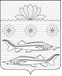 АДМИНИСТРАЦИЯ ГРИВЕНСКОГО СЕЛЬСКОГО ПОСЕЛЕНИЯ КАЛИНИНСКОГО РАЙОНААДМИНИСТРАЦИЯ ГРИВЕНСКОГО СЕЛЬСКОГО ПОСЕЛЕНИЯ КАЛИНИНСКОГО РАЙОНААДМИНИСТРАЦИЯ ГРИВЕНСКОГО СЕЛЬСКОГО ПОСЕЛЕНИЯ КАЛИНИНСКОГО РАЙОНААДМИНИСТРАЦИЯ ГРИВЕНСКОГО СЕЛЬСКОГО ПОСЕЛЕНИЯ КАЛИНИНСКОГО РАЙОНААДМИНИСТРАЦИЯ ГРИВЕНСКОГО СЕЛЬСКОГО ПОСЕЛЕНИЯ КАЛИНИНСКОГО РАЙОНААДМИНИСТРАЦИЯ ГРИВЕНСКОГО СЕЛЬСКОГО ПОСЕЛЕНИЯ КАЛИНИНСКОГО РАЙОНААДМИНИСТРАЦИЯ ГРИВЕНСКОГО СЕЛЬСКОГО ПОСЕЛЕНИЯ КАЛИНИНСКОГО РАЙОНАПРОЕКТПРОЕКТПРОЕКТПРОЕКТПРОЕКТПРОЕКТПРОЕКТПОСТАНОВЛЕНИЕПОСТАНОВЛЕНИЕПОСТАНОВЛЕНИЕПОСТАНОВЛЕНИЕПОСТАНОВЛЕНИЕПОСТАНОВЛЕНИЕПОСТАНОВЛЕНИЕот№станица Гривенскаястаница Гривенскаястаница Гривенскаястаница Гривенскаястаница Гривенскаястаница Гривенскаястаница Гривенская3ЛИСТ СОГЛАСОВАНИЯпроекта постановления  администрации Гривенского сельского поселенияКалининского района от   _______________  №  ______«О внесении изменений в постановление администрации Гривенского сельского поселения Калининского района от 28 декабря 2021 г. № 321 «Об определении мест для выгула домашних животных на  территории Гривенского сельского поселения Калининского района»Проект подготовлен и внесен:Заместитель главы Гривенского сельского поселения Калининского района                                                                         Е.В. МовчанПроект согласован:Начальник общего отдела  администрацииГривенского сельского поселенияКалининского района                                                                         Т.Н.Юрьева                              Начальник финансового отделаадминистрации  Гривенскогосельского поселения Калининского района                                     Е.В. Чурекова